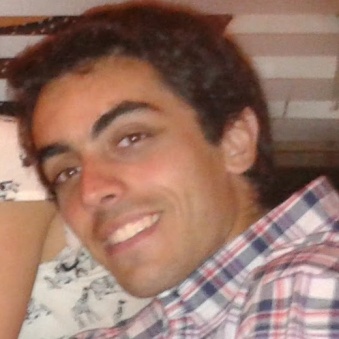 Personal InformationFull Name: Juan Martín TROBBIANI.Place and date of birth: Bahía Blanca. 12th October, 1991.Nationality: Argentinian.Age: 25 years old.ID: (DNI) 36.328.592CUIL: 20-36.328.592-9Address: Calle 58 n° 924 (2° “B”). La Plata. CP-1900.Marital Status: Single.Telephone number: +54 (0291) 154 026 065 E-mail: jmtrobbiani@live.com.arSkype User: juanmartin.trobbiani (Juan Martín Trobbiani)StudiesPrimary SchoolEscuela Nº 63. Francisco Perito Moreno. Bahía Blanca, Bs. As., Argentina.High SchoolEscuela Normal Superior (ENS-UNS) Vicente Fatone. Bahía Blanca, Bs. As., Argentina.Degree: Bachiller, area: Humanities and Social Sciences.GPA: 9.53UniversityYears 2010-2014 Public Translator (EN>ES // ES>EN) graduated at UNLP. [DISTINGUISHED GRADUATE]  Years 2011-2015English Language and Literature Professor, graduated at UNLP. [DISTINGUISHED GRADUATE]FINAL GRADE DIDACTICS I: 9 (nine), Prof. Silvana Barboni.FINAL GRADE DIDACTICS II: 9 (nine), Prof. Graciela Baum.Total number of subjects:Teaching: 29 (100%)Translation: 29 (100%)GPA (translation): 8.97GPA (teaching): 8.93Courses, Seminars and ConferencesYear 2010. (September 17, 18 and 19)E.N.E.L.L. 6to encuentro nacional de estudiantes de lenguas y letras – UNLPYear 2010. (October 6, 7 and 8)III Foro de Lenguas Modernas – FAHCE – UNLP.Year 2010. (Friday November 12)Colegiación en la Pcia. de Bs. As.: una necesidad para el ejercicio profesional. UNLPYear 2010. (October 12 and 13)V Argentinean Colloquium by IADA “Cohesion and Coherence in Oral Verbal Interaction” conference by Christian Matthiessen. UNLP Year 2011. (Saturday April 30)Academic Seminar: ‘Towards a better insight into writing tasks: bridging the gap from Cambridge English First to Cambridge English Advanced’ ESOL. CUPYear 2011. (Monday May 16)Taller de Traducción e Interpretación. UNLPYear 2011. (Saturday May 28)Academic Seminar: ‘Motivating young readers to work with authentic texts’. Belgrano. CUPYear 2011. (June 22, 23 and 24)VIII Foro de la Reforma Universitaria: Latinoamérica Educa. UNLPYear 2011 (October-November)Seminar: Introducción a la didáctica del Inglés. Prof. Silvana Barboni. UNLPYear 2011 (October-November)Grammar Working Shop. Mg. Juan Luis Stamboni y Prof. Roque Villar (UNLP).December 2011-PresentAcademic research Project. Tutor:  Mg. Juan Luis Stamboni (UNLP). Subject of study: Phrasal verbs.February 2012-February 2013Assistant student in Phonetics and English Phonology I headed by Prof. Laura Andreau (UNLP).June 2012Conversation Workshop headed by Mg. Elizabeth Nichols (Drury University – U.S). 17th October 2012V Forum of Lenguas Modernas. Interpretation and profesional performance of the Interpreter in Argentina. Prof. and Translator Gabriela Yáñez and Ana Moldero. FaHCE. UNLP.25th October 2012Presentation: “Nominative Languages vs. Ergative Languages. A comparative analysis”. Mg. Juan Stamboni and Translator Guillermina Inés Ramiro. FaHCE. UNLP.8th and 9th November 2012IV Working Days: Spanish as a Foreign Language. FaHCE. UNLP.13th November 20123rd meeting: Current research at AIT (Área de Investigación en Traductología) organized by CETRA 2012 - (CICLO DE ENCUENTROS TRADUCTOLÓGICOS) -- IdIHCS/CONICET – FaHCE. UNLP.14th November 2012I Academic Working Day of Linguistics: “Rutas de la Lingüística en la Argentina”. With the presence of Dra. Angelita Martínez. La Plata. FaHCE. UNLP.20th November 2012Meeting for the interexchange and updating of Research Equipment at Departamento de Lenguas y Literaturas Modernas. FaHCE. UNLP.3rd May 2013Presentation of the book La violación de Lucrecia by William Shakespeare, Spanish version by Miguel Ángel Montezanti. FaHCE. UNLP.24th May 2014Presentation of the book On the Cusp/Albores/À l’orée by the Canadian poet Seymour Mayne, Spanish version by María Laura Spoturno et al and French version by Sabine Huynh. FaHCE. UNLP.24th September 2014CETRA 2013 (Ciclo de Encuentros TRAductológicos) 2nd. Meeting. Research Projects at Facultad de Humanidades y Ciencias de la Educación: their relation with translation. FaHCE. UNLP.Scholarships2012 Academic Merit Award – Banco Santander RíoSelected as one of the best 400 GPAs of the country. 2013 Academic Merit Award – Banco Santander RíoSelected as one of the best 300 GPAs of the country.2014 Academic Merit Award – Banco Santander RíoSelected as one of the best 300 GPAs of the country.Work ExperienceTOMMY toy store. Local Bahía Blanca. December 2010-January 2011 and December 2011-January 2012Provide excellent customer service to all clients.Cash handling.Phone-answering.Weekly statistical summaries issuance.Organization, management and replenishment of toys.NLC (Natural Learning Corporation). Office: La Plata.March 2012 – PresentEnglish Teaching in a variety of levels.Text book handling.Organization and development of classes.Interactive environment. English prívate lessonsMarch 2011 - PresentYoung and adult students.Lesson organization.Preparation for international examinations: FCE and CAE.Group handling.Work & Travel – Pats Peak Ski Resort. Henniker. New Hampshire.December 2012 – March 2013Employee at the Kitchen Department.Use of English as instrument of communication.Food and customer service.Team work.Contact: Jim Wall jim@patspeak.com (General Manager)Assistant Student at Comparative Grammar English-Spanish (UNLP)August – December 2013August – December 2014Research.Elaboration of summaries for courses.Elaboration of periodical reports.Contact: Mg. Juan Luis Stamboni (juanstamb@yahoo.com) Private Institute of English “Anglo-Francés”.February – December 2014Contact: Monina (info@iafweb.com.ar)BVision (La Plata office).March 2014 – December 2014Contact: ailen.rojas@bvision.com or sofia.poncino@bvision.comInstituto Cultural Británico (La Plata)March 2015 – December 2016 Contact: anamoldero@hotmail.com, Ana Soledad Moldero (Director of Studies)Colegio Raíces de GonnetFebruary 2016 – PresentContact: rodriguezhernanezequiel@yahoo.com.ar, Hernán Rodríguez (English Coord.)TranslationsFREELANCE TRANSLATOR (2014-2016)ELSO booklet for patients (Hospital de Niños, La Plata)Websites: eBay México, John Deere, BBVA Francés, etc.Banco República UruguayCVsSchool/University TranscriptsAcademic presentationsVarious legal documentsBirth/death certificatesPolice reportsDecrees of divorceLease agreementsTrust agreementsBylaws and articles of incorporationOther business documentsMedical research papers at Hospital Italiano, CABAContact: constanzaarriaga@gmail.com, Constanza Arriaga (Freelance Translator)Contact: sguasti@roundtableinc.net, Soledad Guasti (The Round Table Studio, Translation Agency)Contact: support@onehourtranslation.com, One Hour Translation Team Contact: juaniitrobbiani@gmail.com, Juan Ignacio Trobbiani (Surgeon and Researcher at Hospital Italiano, CABA)Contact: erossetti@grupoterras.com, Eduardo Rossetti (Business Group Terras, Argentina-Spain-Chile)Contact: jsboscardin@gmail.com, Juan Sebastián Boscardín (Team Manager, Quality Ambassador en ITX Corp.)Language and computer skillsHandling Microsoft Office software (Word, Excel, PowerPoint, etc.) and creation of presentations for academic purposes and activities.SDL TRADOS, SDLX, Multiterm and other CAT Tools.LanguagesEnglish2009Sherlock Holmes Institute – Bahía Blanca, FCE Course (1 year)1999-2008Upper-Intermediate Level of English at Academia de Inglés Juan XXIII. (FINAL GRADE: 9.50)Portuguese (B2 LEVEL)Three-year Course as an optional subject during High School.Subject as an “optional language” at UNLP: Portuguese I and II.Portuguese I: FINAL GRADE (9.00)Portuguese II: FINAL GRADE (9.00)Italian (B1 LEVEL)Two-year Course as an optional subject during High School.